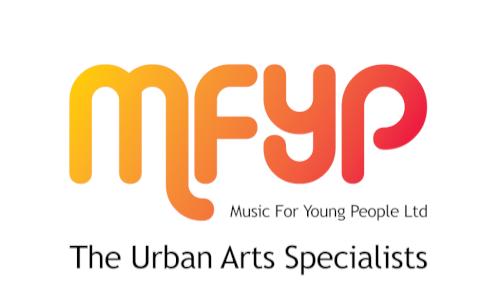 ANTI-BULLYING POLICY Statement of IntentMFYP Ltd is committed to providing a caring, friendly and safe environment for all of pupils so they can learn in a relaxed and secure atmosphere. Bullying of any kind is unacceptable. If bullying does occur, all pupils should be able to tell and know that incidents will be dealt with promptly and effectively. MFYP Ltd is a TELLING orgnisation. This means that anyone who knows that bullying is happening is expected to tell the staff.What Is Bullying?Bullying is the use of aggression with the intention of hurting another person.  Bullying results in pain and distress to the victim.  Bullying can be:·      Emotional    being unfriendly, excluding, tormenting (e.g. hiding books, threatening gestures)·      Physical       pushing, kicking, hitting, punching or any use of violence·      Racist           racial taunts, graffiti, gestures·      Sexual         unwanted physical contact or sexually abusive comments·      Homophobic because of, or focussing on the issue of sexuality·      Verbal          name-calling, sarcasm, spreading rumours, teasing·      Cyber           All areas of the internet, such as email & internet chat room misuse, mobile phone threats by text messaging & calls, Misuse of associated technology, i.e. camera &video facilitiesWhy is it Important to Respond to Bullying?Bullying hurts.  No one deserves to be a victim of bullying.  Everybody has the right to be treated with respect.  Pupils who are bullying need to learn different ways of behaving. Schools have a responsibility to respond promptly and effectively to issues of bullying.Objectives of this Policy·      All governors, teaching and non-teaching staff, pupils and parents should have an understanding of what bullying is.·      All governors and teaching and non-teaching staff should know what the school policy is on bullying, and follow it when bullying is reported.·      All pupils, parents/carers should know what the provision policy is on bullying, and what they should do if bullying arises.·     Our organisation takes bullying seriously. Pupils and parents should be assured that they will be supported when bullying is reported.·      Bullying will not be tolerated.Signs and SymptomsA child may indicate by signs or behaviour that he or she is being bullied.  Adults should be aware of these possible signs and that they should investigate if a child:·      is frightened of walking to or from the provision·      doesn't want to go to MFYP Ltd / public bus·      begs to be driven to MFYP Ltd·      changes their usual routine·      is unwilling to attend (phobic)·      begins to truant·      becomes withdrawn anxious, or lacking in confidence·      starts stammering·      attempts or threatens suicide or runs away·      cries themselves to sleep at night or has nightmares·      feels ill in the morning·      begins to do poorly during lessons·      comes home with clothes torn or books damaged·      has possessions which are damaged or " go missing"·      asks for money or starts stealing money (to pay bully)·      has dinner or other monies continually "lost"·      has unexplained cuts or bruises·      comes home starving (money / lunch has been stolen)·      becomes aggressive, disruptive or unreasonable·      is bullying other children or siblings·      stops eating·      is frightened to say what's wrong·      gives improbable excuses for any of the above·      is afraid to use the internet or mobile phone·      is nervous & jumpy when a cyber message is receivedThese signs and behaviours could indicate other problems, but bullying should be considered a possibility and should be investigatedProcedures1.    Report bullying incidents to staff2.    In cases of serious bullying, the incidents will be recorded by staff3.    In serious cases parents should be informed and will be asked to come in to a meeting to discuss the problem4.    If necessary and appropriate, police will be consulted5.    The bullying behaviour or threats of bullying must be investigated and the bullying stopped quickly6.    An attempt will be made to help the bully (bullies) change their behaviourOutcomes1) The bully (bullies) may be asked to genuinely apologise.  Other consequences may take place.2) In serious cases, suspension or even exclusion will be considered3) If possible, the pupils will be reconciled4) After the incident / incidents have been investigated and dealt with, each case will be monitored to ensure repeated bullying does not take place.PreventionMFYP Ltd will use several methods for helping children to prevent bullying.  As and when appropriate, these may include:·      writing a set of provision rules·      signing a behaviour contract·      writing stories or poems or drawing pictures about bullying·      reading stories about bullying or having them read to a class or assembly·      making up role-plays·      having discussions about bullying and why it mattersMFYP Ltd© 2014 | PRIVACY POLICY